Gimnazija Jurija Vege Idrija - Mehatronik-operater SPI5280 IdrijaIZBOR UČBENIKOV, DELOVNIH ZVEZKOV IN POTREBŠČIN, KI JIH ZA ŠOLSKO LETO 2024/2025 PREDLAGA STROKOVNI AKTIV1. LETNIK2. LETNIK3. LETNIKnazivpredmetcena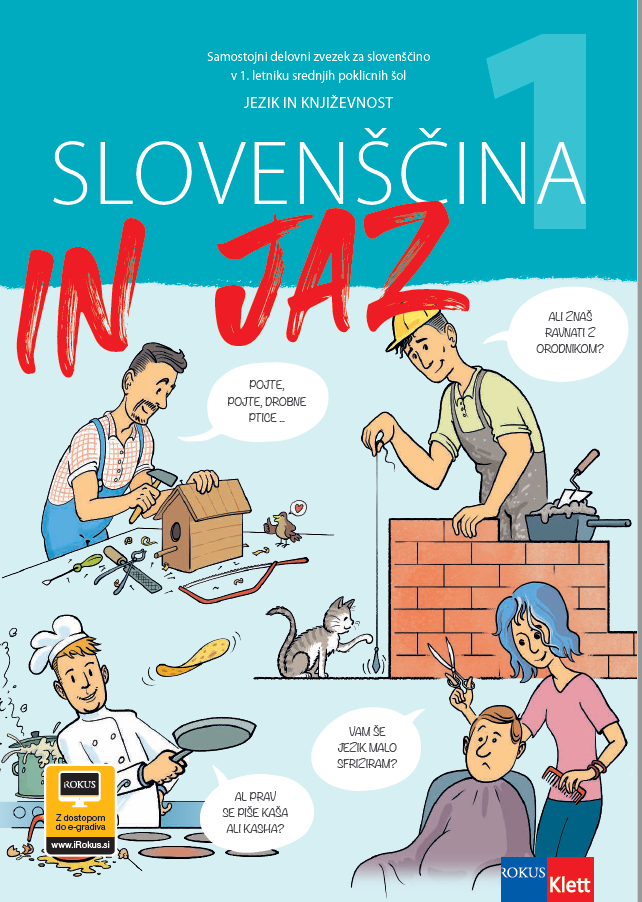 SLOVENŠČINA IN JAZ 1, samostojni delovni zvezek, posodobljena izdaja, založba ROKUS-KLETT, količina: 1, EAN: 9789612921927Slovenščina19,70M. Sedeljšak Basle et al.: MATEMATIKA IN JAZ A, samostojni delovni zvezek za matematiko, založba MODRIJAN, količina: 1, EAN: 9789617181128Matematika17,90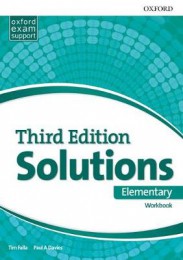 T. Falla et al.: SOLUTIONS Elementary, delovni zvezek za angleščino, 3. izdaja, založba MKT, količina: 1, EAN: 9780194561860Angleščina kot prvi tuji jezik25,90DRUŽBOSLOVJE - Zgodovina, učbenik, 2. del, založba MKZ, količina: 1, EAN: 978961015986Družboslovje16,90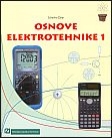 Z. Žalar: OSNOVE ELEKTROTEHNIKE 1, učbenik, založba TZS, količina: 1, EAN: 9788636504086Elektrotehnika28,68nazivpredmetcena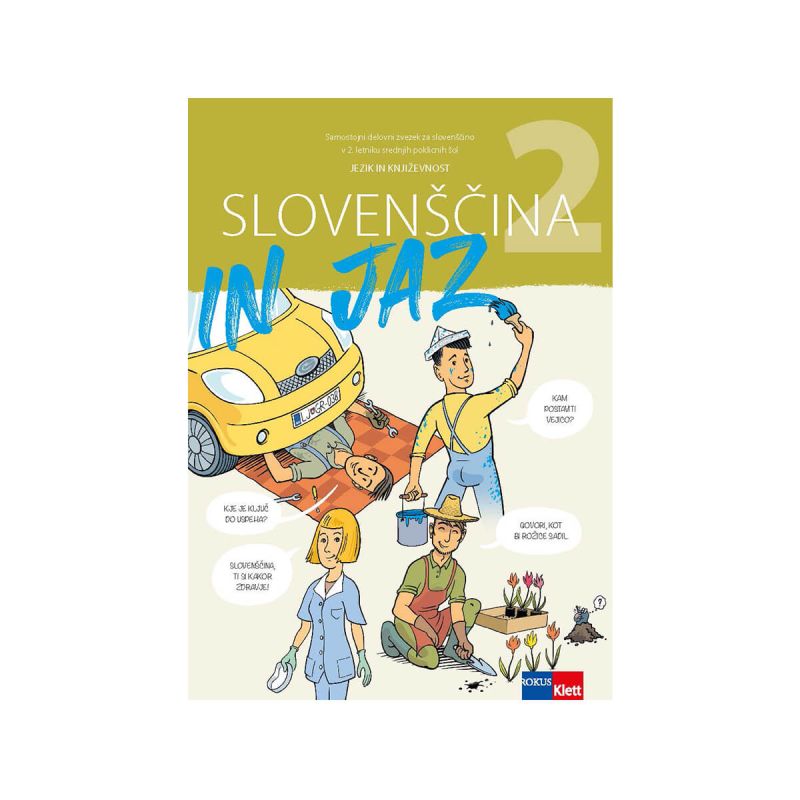 SLOVENŠČINA IN JAZ 2, samostojni delovni zvezek, posodobljena izdaja, založba ROKUS-KLETT, količina: 1, EAN: 9789612923679Slovenščina18,70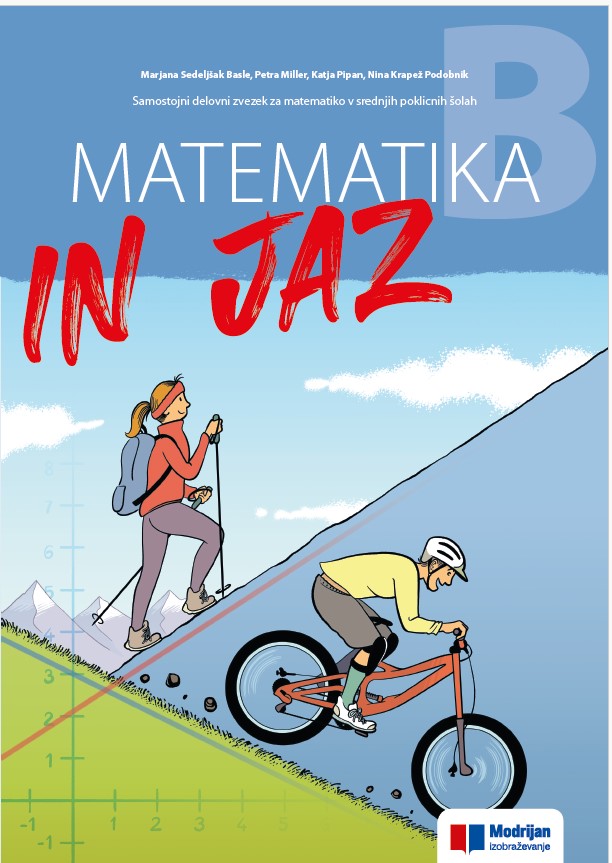 MATEMATIKA IN JAZ B, samostojni delovni zvezek za matematiko v srednjem poklicnem izobraževanju, NOVO 2024, založba MODRIJAN, količina: 1, EAN: 9789617181197Matematika17,90T. Falla et al.: SOLUTIONS Elementary, delovni zvezek za angleščino, 3. izdaja, založba MKT, količina: 1, EAN: 9780194561860Angleščina kot prvi tuji jezik25,90DRUŽBOSLOVJE - Državljanska kultura, učbenik, 3. del, založba MKZ, količina: 1, EAN: 9789610159872Družboslovje16,90nazivpredmetcena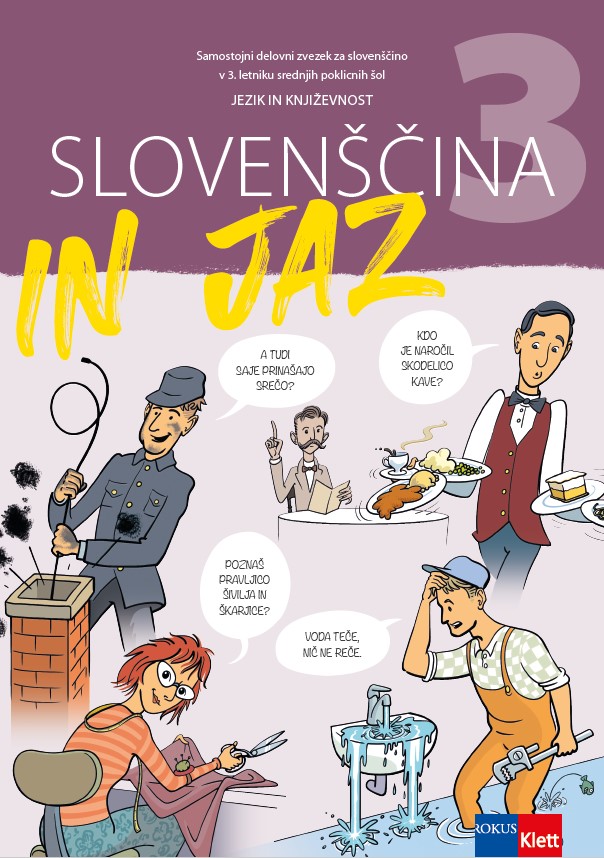 SLOVENŠČINA IN JAZ 3, samostojni delovni zvezek za slovenščino (jezik in književnost) v 3. letniku srednjih poklicnih šol, NOVO 2024, založba ROKUS-KLETT, količina: 1, EAN: 9789612924287Slovenščina18,70T. Falla et al.: SOLUTIONS Elementary, delovni zvezek za angleščino, 3. izdaja, založba MKT, količina: 1, EAN: 9780194561860Angleščina25,90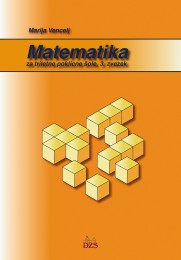 M. Vencelj: MATEMATIKA ZA TRILETNE POKLICNE ŠOLE, zbirka nalog, 3. zvezek, založba DZS, količina: 1, EAN: 9789610200611Matematika17,70